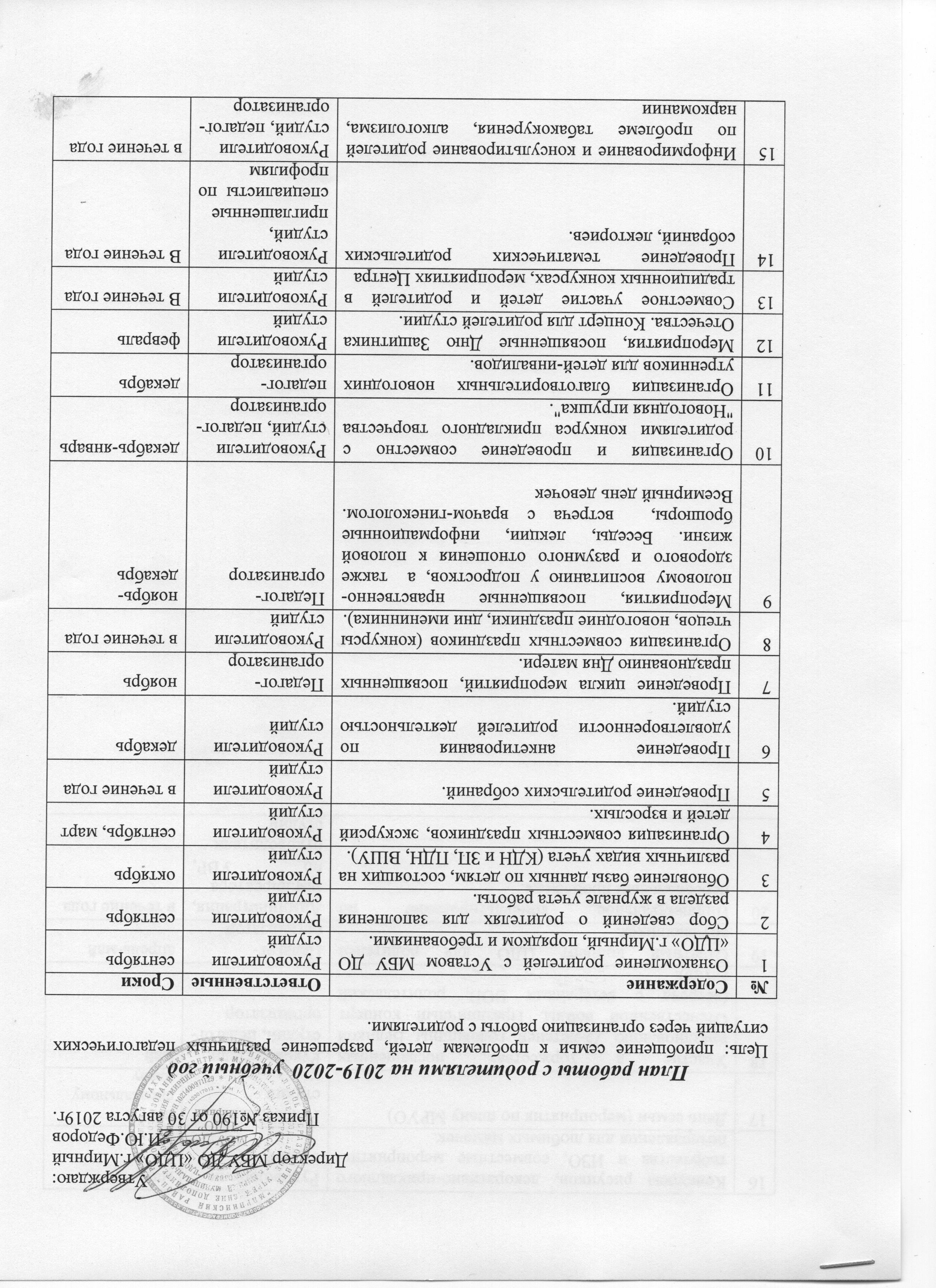 16Конкурсы рисунков, декоративно-прикладного творчества и ИЗО, совместные мероприятия-поздравления для любимых мамочек. Руководители студиймарт17День семьи (мероприятия по плану МРУО)Руководители студиипо специальному плану18Участие в торжествах, посвященных празднованию 75-летеней годовщины Великой Отечественной войны. Праздничный концерт (встреча с ветеранами ВОВ, родительский актив).Руководители студий, педагог-организатормай19Отчетный концерт ЦДО для родителей обучающихся.Педагог-организаторапрель-май20Индивидуальное консультирование по персональным проблемам.Администрация, зам.директора по УВР, руководители студийв течение года